DOKUMEN STANDAR MUTUSTANDAR MBKM 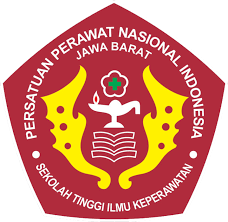 Lembaga Penjamin Mutu Internal Perguruan TinggiSTIKEP PPNI JAWA BARATVisi dan Misi STIKep PPNI Jawa BaratVisi“Menjadi perguruan tinggi yang unggul dan professional dalm bidang keperawatan, berbasis riset, inovasi, dan teknologi serta berdaya saing di tingkat nasionanl dan internasional”MisiMenyelenggarakan program pendidikan berbasis riset, teknologi, dan inovasi dengan kurikulum, pengajar serta metode pembelajaran yang berkualitas.Menyelenggarakan dan mengembangkan kegiatan riset kesehatan dan teknologi informasi yang inovatif untuk mendukung peningkatan pelayanan kesehatan.Menyelenggarakan pengabdian kepada masyarakat berdasarkan hasil riset sebagai kontribusi dalam penyelesaian masalah kesehatan.Menyelenggarakan good university governance yang didukung oleh teknologi informasi.Menciptakan lingkungan yang kondusif untuk penyelenggaraan pendidikan, penelitian, dan pengabdian kepada masyarakat.Menjamin lulusan STIKEP PPNI menjadi manusia yang berkarakter, bermartabat, dan berintegritasMenyelenggarakan kerjasama lintas sektoral Nasional maupun Internasional untuk mendukung pelaksanaan pendidikan, penelitian dan pengabdian kepada masyarakat.Rasional Standar MBKMUpaya perwujudan visi dan misi STIKep PPNI Jabar, membuthkan adanyan Standar Merdeka Beajar-Kampus Merdeka yang mengacu pada Standar Kompetensi Lulusan, Standar Isi Pembelajaran, Standar Proses Pembelajaran, Standar Dosen dan Tenaga Kependidikan, Standar Sarana dan Prasarana, serta Standar Pengelolaan Pembelajaran untuk memastikan mutu penyelenggaraan Merdeka Belajar-Kampus Merdeka. Rasional yang mendasari diperlukannya penetapan standar tersebut meliputi: Setiap kegiatan Merdeka Belajar-Kampus Merdeka yang berjalan di STIKep PPNI Jabar harus dikelola dan/atau diatur untuk menjamin kualitas penyelenggaraan Merdeka Belajar-Kampus Merdeka yang berjalan; Pencapain tujuan pembelajaran yang diharapkan harus memiliki acuan atau standar sebagai dasar pencapaian indikator pelaksanaannya; danUntuk mencapai lulusan yang unggul, berkarakter, dan berdaya saing harus ditunjang dengan pengelolaan pembelajaran yang sesuai dengan standarPihak yang Bertanggung jawab untuk Mencapai Standar MBKMKetua STIKep PPNI Jawa BaratWakil Ketua I STIKep PPNI Jawa Barat Bidang Akademik dan KemahasiswaanKa Prodi Definisi IstilahStandar Merdeka Belajar-Kampus Merdeka merupakan kriteria minimal tentang perencanaan, pelaksanaan, pengendalian, pemantauan dan evaluasi, serta pelaporan kegiatan Merdeka Belajar-Kampus Merdeka.Merdeka Belajar-Kampus Merdeka, yang selanjutnya disebut dengan MBKM merupakan kebijakan dari Menteri Pendidikan dan Kebudayaan yang dituangkan dalam bentuk Hak Belajar Tiga Semester di Luar Program Studi yang bertujuan untuk meningkatkan kompetensi lulusan, baik softskills maupun hardskills, agar lebih siap dan relevan dengan kebutuhan zaman, menyiapkan lulusan sebagai pemimpin masa depan bangsa yang unggul dan berkepribadian.Pihak Mitra adalah partner kerjasama dari STIKep PPNI Jabar, baik di dalam negeri maupun luar negeri yang dilaksanakan berdasarkan prinsip kesetaraan, saling menghormati, dan saling menguntungkan. Dunia Industri dan/atau Usaha adalah orang perseorangan dan/atau badan usaha, baik yang berbadan hukum maupun yang tidak berbadan hukum yang melakukan kegiatan yang mengerahkan tenaga dan pikiran untuk mencapai tujuan mencari laba. Penyetaraan adalah proses penyandingan dan pengintegrasian capaian pembelajaran yang diperoleh melalui pendidikan, pelatihan kerja, dan pengalaman kerja. Capaian pembelajaran yang mengacu pada profil lulusan dengan prinsip keselarasan capaian pembelajaran, aktivitas pembelajaran yang merupakan proses pengembangan berkelanjutan yang inovatif, interaktif, dan efektifPernyataan Isi Standar MBKM Ketua bersama Wakil Ketua I Bidang Akademik dan Kemahasiswaan menetapkan kebijakan MBKM yang dapat diimplementasikan dan yang dievaluasi setiap tahun akademik.Rektor bersama Wakil Rektor I Bidang Akademik dan Kemahasiswaan merumuskan program MBKM yang diintegrasikan dengan keunggulan STIKep PPNI Jabar sebagai upaya perwujudan visi dan misi setiap tahun akademik.  Program studi mengimplementasikan program MBKM dengan mengacu pada Capaian pembelajaran  yang dievaluasi secara berkala.Strategi Pelaksanaan Standar MBKMWakil Ketua Bidang Akademik membentuk Tim Kerja Penyusun Dokumen Peraturan dan Pelaksanaan Kegiatan Program MBKM sesuai dengan:  Permendikbud No. 3 Tahun 2020 tentang Standar Nasional Pendidikan Tinggi.  Permendikbud No. 4 Tahun 2020 tentang Perubahan Perguruan Tinggi Negeri menjadi Perguruan Tinggi Badan Hukum. Permendikbud No. 5 tahun 2020 tentang Akreditasi Program Studi dan Perguruan Tinggi. Permendikbud No. 6 tahun 2020 tentang Penerimaan Mahasiswa Baru Program Sarjana pada Perguruan Tingggi Negeri. Permendikbud No. 7 tentang Pendirian, Perubahan, Pembubaran Perguruan Tinggi Negeri dan Pendirian, Perubahan dan Pencabutan Izin Perguruan Tinggi Swasta. Wakil Ketua Bidang Akademik mengadakan sosialisasi seluruh dokumen terkait dengan Standar Program MBKM dalam lingkup STIKep PPNI Jabar kepada seluruh civitas akademika ( Unsur pimpinan, Ketua Program Studi, Dosen, Tenaga Kependidikan dan Mahasiswa).Ka. Prodi menyiapkan segala keperluan terkait koordinasi dengan mitra seperti surat pengantar, LoA, absensi, dan lain sebagainya. Wakil Ketua Bidang Akademik melakukan koordinasi dengan LPMPT untuk melakukan monitoring dan evaluasi terhadap pelaksanaan Standar Program MBKM. Wakil Ketua Bidang Akademik melakukan rapat hasil monitoring dan evaluasi pelaksanaan Standar Program MBKM bersama Pimpinan, LPMPT, dan KetuaWakil Ketua Bidang Akademik dan Ka Prodi melakukan tindak lanjut hasil monitoring dan evaluasi pelaksanaan Standar Program MBKM.Indikator Ketercapaian Standar KemahasiswaanTersedianya standar SPMI Program MBKMTersedianyan peraturan pelaksanaan Program MBKM ( panduan pelaksanaan, konversi dan lainnyaJumlah kerjasama dengan perguruan tinggi lain, dunia usaha dan dunia industri (DUDI), atau Lembaga Non Perguruan Tinggi lainnya dalam bentuk MoU/SPKTersedianya panduan pelaksanaan Program MBKM a  Jumlah kerjasama dengan dunia usaha dan dunia industri (DUDI) atau Lembaga Non Perguruan Tinggi lainnya dalam bentuk MoA/SPK Jumlah program studi yang telah menyelenggarakan Program MBKM   Tersedianya dokumen kurikulum KKNI RI 4.0 dengan model implementasi Program MBKM berdasarkan capaian pembelajaran  Tersedianya SOP bagi mahasiswa yang akan mengikuti Program MBKM  Tersedianya dokumen daftar mahasiswa yang akan dan/ atau sedang mengikuti Program MBKMTersedianya dokumen Standar Program MBKMDokumen Terkait Pelaksanaan Standar Kemahasiswaan Pedoman kemahasiswaan.Pedoman simkatmawaManual layanan kemahasiswaan.Formulir layanan kemahasiswaan. Kuesioner kepuasan layanan terhadap mahasiswaReferensiUndang-Undang Nomor 12 Tahun 2012 tentang Pendidikan Tinggi.Peraturan Menteri Riset, Teknologi, dan Pendidikan Tinggi Nomor 62Tahun 2016 tentang Sistem Penjaminan Mutu Pendidikan Tinggi.Peraturan Menteri Pendidikan dan Kebudayaan Nomor 3 Tahun 2020 tentang Standar Nasional Pendidikan Tinggi.Peraturan Menteri Pendidikan dan Kebudayaan Nomor 5 Tahun 2020 tentang Akreditasi Program Studi dan Perguruan Tinggi. Peraturan Menteri Pendidikan dan Kebudayaan Nomor 7 Tahun 2020 tentang Pendirian, Perubahan, Pembubaran Perguruan Tinggi Negeri, dan Pendirian, Perubahan, Pencabutan Izin Perguruan Tinggi Swasta.Keputusan Menteri Pendidikan Dan Kebudayaan Republik Indonesia Surat Edaran Nomor 1 Tahun 2020 Tentang Kebijakan Merdeka Belajar Dalam Penentuan Kelulusan Peserta Didik Dan Pelaksanaan Penerimaan Peserta Didik Baru Tahun Ajaran 2020/2021Direktorat Jenderal Pendidikan Tinggi, Kementerian Pendidikan dan Kebudayaan, 2020. Buku Saku Panduan Merdeka Belajar– Kampus Merdeka. Statuta STIKep PPNI Jabar